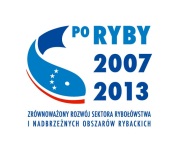 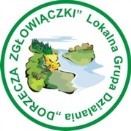 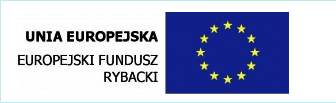 Załącznik  do wniosku  o dofinansowanie  projektuPt……………………………………………………………………………………………………………………….OŚWIADCZENIE O INNOWACYJNOŚCI                                                                      ………….…………………………………..                                                               (  Imię i nazwisko)                                                                                                ……………………………………………………………                                                                                                ……………………………………………………………                                                                                    (adres) Oświadczam, iż  operacja  ma charakter innowacyjny */ nie ma charakteru innowacyjnego*.*Niepotrzebne skreślić¹ jeśli  odpowiedź jest na tak, należy ją opisaćJa niżej podpisany/a oświadczam, że podane przeze mnie informacje są zgodne z prawdą na dzień podpisania formularza. ……………………………………………                                               ………………………………………………………… Miejsce i data                                                                          podpis  osoby/ osób upoważnionych  do reprezentowania Wnioskodawcy                                                                                                                             Innowacyjność Opis 1. Operacja innowacyjna  w  skali  wnioskodawcy ( autorski  pomysł   wnioskodawcy)             Tak ¹                                Nie 2. Operacja innowacyjna  w skali gminy, na której  będzie realizowana            Tak ¹                                      Nie 3. Operacja innowacyjna  na terenie  obszaru  objętego LSROR         Tak ¹                               Nie 